  2 mars 2018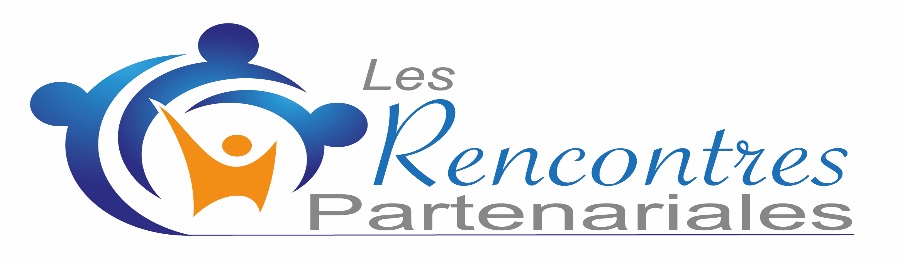 Institutions présentées et intervenants :1ère intervention : Karim TOUAHMIAPrise de note :Loi 2013 : refonte de l’école inclusive. L’école est le lieu commun de l’enfance. Questionnement de la place des travailleurs sociaux à l’école qui ne sera pas le même que celui des AVS/AESH.Environ 400 ETP AVS dans le 63 soit environ 600 personnesL’école : lieu commun de l’enfance = lieu qui se partage = logique du partenariat.Préférable parfois de laisser un élève dans son école de rattachement avec AVS plutôt qu’ULIS école qui retire l’enfant de son environnementQuant on sépare les élèves, on crée de l’uniformité. Eviter de multiplier les lieux pour un seul enfant.Seul, on ne fera rien. Situations de plus en plus complexes2ème intervention : Elisabeth PERRINPrise de notes :Enfants à besoins particuliers. Ecole pour tous = dispositifs organisés pour prendre en compte les besoins spécifiques des élèves : ULIS, SEGPA, EREA, UEE, UP2A, SAPAD, RASED, élèves voyageurs …Pôle ressources : Mme ARRIETA-Mme PERRIN : pas besoin de dossier MDPH pour intervenir.3ème Intervention : Marie DEMAYPrise de note Enseignante en ULIS collège sur les trouble du fonctionnement cognitif et ou TCC = 13 élèvesElèves d’ULIS = élèves en échec scolaire passé.La relation pédagogique est un préalable à tout apprentissage.Tout est élève est inscrit normalement dans une classe de référence (ce qui n’est pas encore le cas partout). Les inclusions sont encore difficiles avec certains collègues du collège. La notion de classe de « référence » va faciliter les inclusions.L’arrivée de l’ULIS sur le collège n’a pas été bien comprise et bien perçue par tous les collègues.4ème Intervention : Angélique MANGOTPrise de note Atelier Relai collège Lempdes depuis 2014 pour les 3ème.Classe Relai sur collège Lucie Aubrac pour les 5ème et 4ème.Elèves décrocheurs : absentéisme, perturbateurs ou passifsAbsence, retards, résultats en baisse, absence totale de motivation.Pour les 5ème et 4èm, un retour en classe se fait après.Pour les 3ème, accent mis sur orientation proObjectif : réinvestir sa scolarité ; règles de vie sociales et scolaires, travail individuel, dialogues avec les familles + service ESSMSDans chaque dispo = 1 coordo enseignant, 1 éduc PJJ (1/4 temps), AS PJJ 1j/sem, 2 ass d’éducation.Liens permanents avec collège d’origine, qui doit monter le dossier de demande dispo relai.Pour tous les élèves du département mais pas pour les élèves MDPH.Pédagogique de projet.Sessions de SemainesAccession T2c5ème Intervention : enseignant IME Theix André FAVAUDONPrise de note Unité d’enseignement Externalisée sur le collège de Champeix. 2 jours par semaines avec 6-7 jeunes.Tout se passe bien – Bonne acceptation des jeunes.Jeunes choisis pour aller sur le collège.6ème Intervention : Julien BARBAT et Matthieu FOURNIERPrise de note ITEP Jean Laporte : présentation ouverture UEE collège sur collège M.Bloch à Cournon en septembre 2018. 7 à 8 élèves du collège M.Bloch concernés et suivis par l’ITEP. Actuellement, déjà accompagnement sur le collège avec 2 enseignants et 1 éducateur.Plusieurs modalités d’intervention avec parfois de la co-intervention.ITEP Montferrand : UEE collège A.Camus depuis septembre 2017. UEE = pour élèves de l’ITEP non scolarisés ailleurs, pour élèves d’ITEP scolarisés dans le collège ou scolarisés dans d’autres collèges.Tous les élèves de 11 à 16 ans de l’ITEP sont potentiellement concernés mais de 1 à 3 enfants par créneau horaire. UEE = un sas aussi de décompressionUEE = 1 enseignantPossibilité éduc selon projetsProjet ouverture UEE lycée septembre 2018Dispositif relaiAngélique MANGOTCoordinateurs pédagogiquesMatthieu FOURNIER – Julien BARBATElisabeth PERRINConseillère pédagogique AESHIME THEIXAndré FAVAUDONUlis Albert CamusMarie DEMAYInspecteur Académique AESHKarim TOUAHMIA